PENGARUH PERBANDINGAN BENGKUANG (Pachyrhizus erosus) DENGAN KULIT BUAH NAGA MERAH (Hylocereus polyrhizus) DAN JENIS BAHAN PENSTABIL TERHADAP KARATERISTIK SORBETTUGAS AKHIRDiajukan untuk Memenuhi Syarat Tugas AkhirProgram Studi Teknologi Pangan Oleh :Prabowo Dresstianto103020006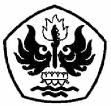 PROGRAM STUDI TEKNOLOGI PANGANFAKULTAS TEKNIKUNIVERSITAS PASUNDAN BANDUNG2017